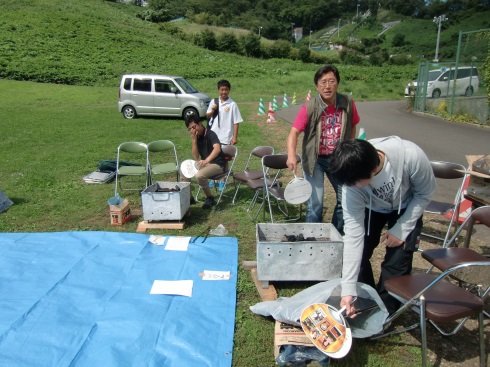 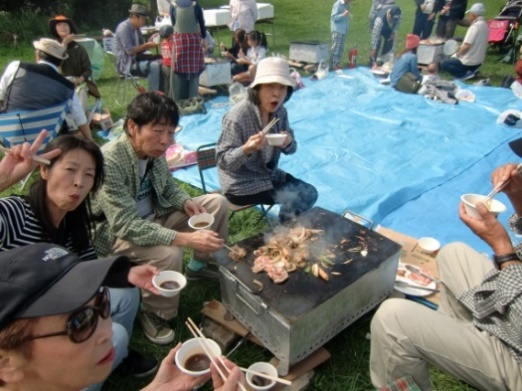 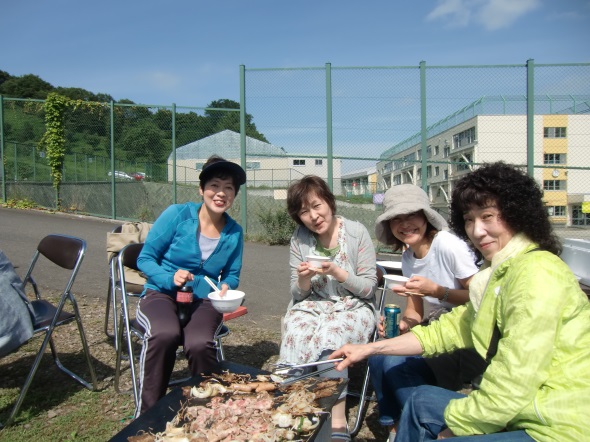 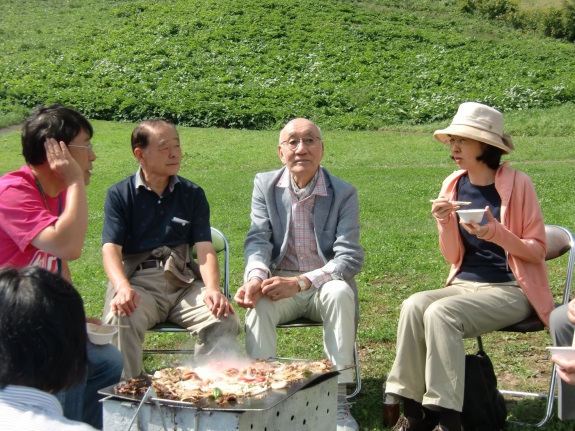 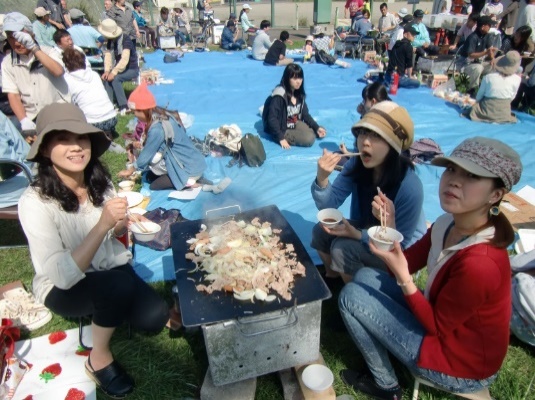 有料老人ホームらくら宮の森オープン
写真上右　らくら宮の森グループ代表取締役　浅沼静華氏　９月２６日開所式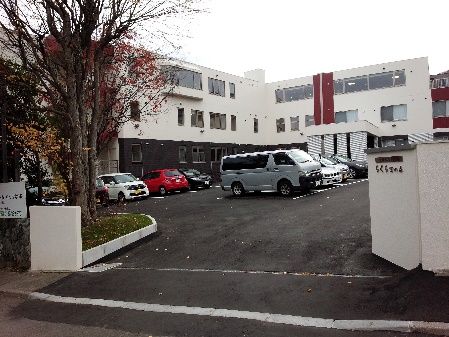 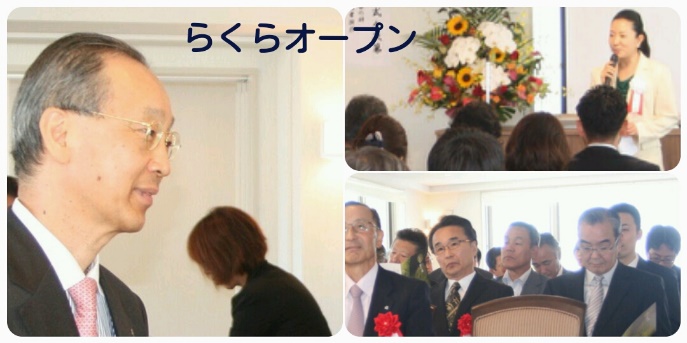 　　〃左　施設長　上出利光氏（北大医学部名誉教授）・１０月１日運営開始